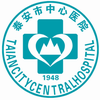 泰安市中心医院竞争性磋商文件项目名称：无纸化会议室项目编号：2019-X-116采购单位：泰安市中心医院 日    期：2019年11月24日目  录第一章  谈判邀请说明…………………………………………………3第二章  竞争性磋商邀请………………………………………………4第三章  竞争性磋商须知………………………………………………6第四章  项目说明………………………………………………………15第五章  竞争性磋商文件格式…………………………………………19第一章   谈判邀请说明第二章   竞争性磋商邀请根据医院招标采购工作安排，就“无纸化会议室”项目组织竞争性磋商,项目编号： 2019-X-116，择优选择投标商。现邀请有固定销售经营场所，具有合法资质及提供售后服务的各级供应商前来谈判。一、采购人：泰安市中心医院二、采购项目名称、编号1、项目名称：无纸化会议室2、项目编号：2019-X-1163、项目预算：29.5万元三、投标商资格要求：合格的供应商除满足政府采购有关资格规定外必须满足：1、在中国境内注册，具有独立法人资格、合法的资质及经营业绩的法人企业，注册资金不少于50万元（含）；2、具备与所投产品相适应销售授权书（若供应商为代理单位，20万元以上设备需具备省级以上代理资格或地域性授权,可中标后提供）；3、在以往的政府采购活动中无违法、违规、违纪、违约行为；4、遵守《中华人民共和国政府采购法》和《中华人民共和国招标投标法》及相关法律、法规和规章；5、本次竞争性磋商不允许联合体报价，严禁供应商借用他人的名义领取竞争性磋商文件，串通报价；6、参数中其他要求。四、获取竞争性磋商文件：时间：2019年11月24日上午8：00--11：30；起至2019年11月29日上午10：00。地点：泰安市中心医院党校院区北楼303室（泰安市龙潭路24号）。售价：200元（竞争性磋商文件售后不退）。六、递交响应性文件截止时间与竞争性磋商时间递交响应性文件截止时间2019年11月29日上午：10：00前（暂定，如有变化另行通知）竞争性磋商时间及竞争性磋商地点：另行通知递交响应性文件地点：泰安市中心医院党校院区北楼303室（泰安市龙潭路24号）七、本项目联系人：刘老师    电话：0538-6298227   传真：0538-6298221邮箱：zxyyzbcgzx@ta.shandong.cn泰安市中心医院招标采购中心2019年11月24日第三章  竞争性磋商须知一、说明（一）“采购人”、“采购单位”指泰安市中心医院（二）“谈判项目”指本次招标的项目。（三）“投标商”指参与本次谈判项目谈判的单位。（四）报价费用无论报价过程中的方法和结果如何，投标商自行承担所有与参加投标有关的费用。（五）竞争性磋商文件的取得与处置供应商至泰安市中心医院招标采购中心处购买竞争性磋商文件，竞争性磋商文件一经售出概不退还，在其他途径复制的竞争性磋商文件均作为废标处理。（六）投标商应对竞争性磋商文件的内容保密，不得向他人泄漏竞争性磋商文件的内容。（七）竞争性磋商文件的澄清若投标商对竞争性磋商文件有疑问，应用及时书面通知招标单位，并加盖单位公章及授权代表签字，采购单位以书面或网上公告的形式予以答复，如有必要时可将答复内容（包括所提问题，但不包括问题的来源）分发给有关投标商。（八）竞争性磋商文件的修改在递交响应性文件截止时间前，采购单位可能会以补充通知的形式修改竞争性磋商文件。竞争性磋商文件有实质性变动的，采购单位将在规定的递交响应性文件截止时间前以电话及传真方式通知，敬请投标商注意。变动后的内容将构成竞争性磋商文件的组成部分。为使投标商在编制报价文件时能够充分地把补充通知的内容考虑进去，采购单位可以酌情延长递交响应性文件的时间。在上述情况下，投标单位在以前递交的响应性文件截止时间方面的全部权利、责任和义务，将适用于延长后新的递交的响应性文件截止时间。二、竞争性磋商文件组成1、谈判邀请说明；2、谈判邀请；3、谈判须知；4、采购项目采购详细清单；5、附件等；三、报价文件编写（一）投标语言及计量单位1、投标商和采购单位就竞争性磋商交换的文件和来往信函使用中文。2、除竞争性磋商文件的技术规格中另有规定外，报价文件中所使用的计量单位应使用中华人民共和国法定计量单位。（二）响应性文件组成1、经营（从业）有关的资格、资质证明文件复印件加盖公章：1)法定代表人或授权代理人签署的报价函原件（附件一）；2)法定代表人资格证明及法定代表人授权委托书原件及授权代理人的身份证复印件（附件二）；3)企业简介（附件三）；4)营业执照、组织机构代码证、税务（国税、地税）登记证复印件加盖公章；5)投标商认为需要提供的其它证明材料。2、报价文件（附件四）；3、商务文件1)商务情况表（附件五）；2)近三年经营业绩（附件六）；3)投标商认为需要加以说明的其他内容。(三)响应性文件装订投标商必须将报价文件（正本一本、副本五本）中的有关文件按报价文件组成顺序排列装订成册、编写页码，并在首页编制“报价文件目录”。(四)报价1、本次报价非一次性报价。2、单独密封的报价一览表与响应性文件明细表不一致的，以报价一览表为准。(五)报价文件编写方式1、报价文件正本和副本用A4幅面的纸张打印。2、报价一览表用A4幅面，黑体小四号字体。(六)报价文件签署投标商代表必须按竞争性磋商文件的规定签署响应性文件（正本、副本及各附件）、报价一览表，并在响应性文件封面上加盖投标商公章。(七)报价文件密封和标记1、投标商应准备六份报价文件，一份正本和五份副本，并在每一份报价文件上要注明“正本”或“副本”字样，一旦正本和副本有差异，以正本为准。2、投标商应将报价文件正本、副本分别密封，并在封面明显处注明以下内容（密封件格式见附件八）：1)项目名称2)正本或副本3)投标商名称（加盖公章）、地址、邮编、电话、传真4)所投包号3、为方便工作检查投标商的资格，请投标商另外单独准备一套资格、资质证明文件并单独密封，在信封正面加盖单位公章并在封面上注明“资格、资质证明文件”、投标商名称、地址、电话。在投标商报价的同时将“资格、资质证明文件”交工作人员备查。4、为方便公开唱价，请投标商另外准备一份“报价一览表”单独密封在一个信封内（投标商如投多包请分包单独密封报价一览表），与报价文件同时提交。在封面加盖单位公章并注明报价一览表、项目名称、投标商名称。5、每一密封件在封口处加盖投标商单位公章并注明“于2019年11月29日上午10点之前不准启封”字样（格式详见附件八）。 (八)投标有效期1、从公开报价之日起，有效期为90日。报价函的有效期比本须知规定的有效期短的，将被称为非响应报价，将予以废标。2、特殊情况下，在投标有效期满之前，招标单位可以以书面形式要求投标商同意延长报价有效期。投标商可以书面形式拒绝或接受上述要求。四、报价文件递交（一）报价文件递交时间和地点1、截止时间： 2019年11月29日上午10：00（暂定，如有变化另行通知）地点：泰安市中心医院党校院区北楼303室（泰安市龙潭路24号）2、投标商代表必须在报价截止时间前将响应性文件送达指定地点。如因特殊原因需修改推迟投标截止日期的，则按招标单位另行通知规定的时间递交。3、招标单位将拒绝在截止时间后送达的响应性文件。（二）响应性文件签收1、招标单位收到响应性文件后，投标商在递交响应性文件登记表上签名。2、电报、电话、传真、电子邮件等形式的投标不予接受。3、对投标商提交的响应性文件在投标截止时间后不予退还。五、公开报价与谈判（一）公开报价1、按照竞争性磋商文件规定的时间、地点公开报价。公开报价由招标单位主持，监督人员、采购方人员、投标商代表等参加。2、公开报价时，由投标商和监督人员检查报价文件的密封情况，对响应性文件的密封情况进行监督。3、工作人员当众拆启报价文件，唱价员宣读投标商名称、报价和其它主要内容。4、记录员将唱价内容分项记录。（二）评标委员会招标单位将根据本项目的特点组建评标委员会，其成员由采购人代表、有关技术、经济等方面的专家等三人以上单数组成，其中经济、技术等方面的专家不得少于成员总数的三分之二，评标委员会负责对报价文件进行审查、质疑、评审，确定入围投标商、成交人。（三）谈判原则“公平、公正、择优、效益”为本次竞争性磋商的基本原则，评标委员会将按照这一原则的要求，公正、平等地对待各投标商，同时在评审过程中遵守以下原则：1、客观性原则：评标委员会将严格按照竞争性磋商文件的要求，对投标商的响应性文件进行认真评审；评标委员会对响应性文件的评审仅依据响应性文件本身，而不依据响应性文件以外的任何因素。2、统一性原则：评标委员会将按照统一的谈判原则和评标方法，用同一标准进行评审。3、独立性原则：评标工作在评标委员会内部独立进行，不受外界任何因素的干扰和影响。评委对出具的评标意见承担个人责任。4、保密性原则：招标单位应当采取必要的措施，保证评标在严格保密的情况下进行。5、综合性原则：评标委员会将综合分析、评审投标商的各项指标，而不以单项指标的优劣评定出成交投标商。（四）评审方法本次评审采用合理报价法。即在符合采购需求、质量、标准配置、供货期和服务相等的前提下，以提出报价最低且合理的供应商作为成交供应商，但最低报价不作为成交的保证。第一步：审阅资质、报价文件评标委员会及相关人员负责审阅资质、报价文件。并对各供应商递交的响应性文件的有效性、完整性和对竞争性磋商文件的响应程度等有关内容进行审查，并依据“供应商须知”等关键性因素确定合格供应商。1、对供应商的资格、资质进行审查，主要包括本文件所述的有关资格、资质及资信证明文件。2、对报价文件格式进行审查，主要包括报价文件是否齐全，是否正式打印，是否正式签署、是否有缺页及漏项。3、对报价方案进行审查，主要包括项目相关的内容和执行的标准是否符合项目要求，是否有漏项和增项。4、有下列情形之一的，取消进入谈判阶段的资格：（1）未向招标单位购买采购文件并登记备案；（2）提供的有关资格、资质证明文件不真实或提供虚假报价材料；（3）在以往的政府采购活动中出现违法、违规、违纪、违约行为；（4）报价文件未打印、未正式签署；评标委员会根据对报价文件的审阅情况，决定进入下一步谈判阶段的供应商名单。评标委员会与入围的供应商分别进行谈判，谈判文件如有实质性的变动，评标委员会将以书面形式通知所有参加谈判的供应商。第二步：技术及商务谈判第一轮谈判：技术谈判评标委员会与经审查合格的供应商分别就技术进行谈判。供应商也可以就谈判文件中的有关内容向评标委员会进行询问，评标委员会在不违反有关谈判原则的情况下给于解答。对谈判后技术方案明显不能满足要求的，评标委员会有权拒绝。第二轮谈判：商务谈判评标委员会分别与进入商务谈判的供应商就其报价、服务、优惠条件等商务条款进行谈判。第三步：确定采购方案并进行最终承诺报价最后一轮谈判结束后，评标委员会制定一个符合采购单位要求的最优方案，根据供应商的报价、响应内容及谈判情况，要求各供应商分别进行最终报价及书面承诺，并由谈判供应商授权代表签署。第四步：综合评审1、评标委员会根据以下内容对供应商进行综合分析和比较：1)最终报价，并适当考虑第一次报价的客观性；2)整体方案的合理优化、先进性；3)服务条款；4)技术及商务细微偏离；5)供应商的经营业绩及经验；6)供应商的资信情况和履约能力；7)合理化建议及其他优惠条件。2、评标委员会采用“能够最大限度满足采购文件中规定的各项评价标准，即在符合采购需求、质量、标准配置、供货期和服务相等的前提下，以提出报价最低且合理的供应商作为成交供应商。（五）编写评审报告。评审报告是评标委员会根据全体评标成员签字的原始评标记录和评标结果编写的报告。（六） 谈判过程的保密。（1）开标后，直到授予投标商合同止，凡属于审查、澄清、评价、比较响应性文件和成交意向等有关信息，均不得泄露给投标商或与评标工作无关的人员；（2）投标商不得探听上述信息，不得以任何行为影响谈判过程，否则其响应性文件将被作为无效标处理；（3）在谈判期间，招标单位将指定联络员与投标商联络。（七）响应性文件如果出现计算或表达上的错误，修正错误的原则如下：
1、开标时，响应性文件中报价一览表内容与投标报价表中明细表内容不一致的，以报价一览表为准。
    2、响应性文件的大写金额和小写金额不一致的，以大写金额为准；
    3、总价金额与按单价汇总金额不一致的，以单价金额计算结果为准；
    4、单价金额小数点有明显错位的，应以总价为准，并修改单价；
    5、对不同文字文本响应性文件的解释发生异议的，以中文文本为准。
    6、按上述修正错误的原则及方法调整或修正响应性文件的投标报价，投标商同意后，调整后的投标报价对投标商起约束作用。（八）在招标采购中，有下列情形（政府采购法第三十六条第一款第二至第四项）之一者，作废标处理1、符合专业条件的投标商或者对竞争性磋商文件作实质响应的投标商不足3家的；2、出现影响采购公正的违法、违规行为的；
3、投标商的报价均超过了采购预算，采购人不能支付的；
4、因重大变故，采购任务取消的；（九）特殊情况下的评审方法如出现投标商达不到法定数量、串通报价、全部不符合竞争性磋商文件要求以及投标商互相诋毁，导致评标委员会无法评审时，评标委员会有权停止谈判，否决所有报价，有权改用其它采购方式进行采购。（十）无效报价投标商有下列情形之一，其报价将被视为无效报价，招标单位将严格按照《中华人民共和国政府采购法》和《中华人民共和国招标投标法》及相关法律、法规及规章制度的规定行使权利。投标商给招标单位及采购人造成损失的，招标单位及采购人有索赔的权利，投标商应予以赔偿。1、未正式购买竞争性磋商文件和在规定的投标截止时间未能递交竞争性磋商文件；投标商在报价有效期内撤回报价；未按照竞争性磋商文件要求制作的竞争性磋商文件，未按竞争性磋商文件要求密封和加盖投标方公章的竞争性磋商文件；对竞争性磋商文件未做出实质性响应，货物技术参数不符合谈判文件要求。2、投标商不具备竞争性磋商文件中规定的资格要求；或提供的有关资格、资质证明文件不真实或提供虚假证明材料(包括资质证明、业绩等)；3、不符合法律法规和竞争性磋商文件中规定的实质性要求的。六、授予合同（一）授予合同前调整项目的权力在授予合同前，采购人可依法对项目进行适当调整。（二）中标通知书确定成交结果后，在报价有效期内，招标单位将向成交投标商签发《中标通知书》。（三）签订合同1、成交通知书发出之日起30日内，按照谈判文件确定的事项签订合同。2、采购人将根据实行合同履行有关事宜并结合自身需要，确定最终需求。3、谈判文件、成交投标商的响应性文件以及公开报价过程中的最终书面报价、有关澄清、承诺文件均为合同的组成部分。七、解释权本谈判文件的最终解释权归招标单位，当对一个问题有多种解释时以招标单位的书面解释为准。谈判文件未做须知明示，而又有相关法律：法规规定的，招标单位对此所做解释以相关的法律、法规规定为依据。八、保密和披露1、投标商自领取谈判文件之日起，须承诺承担本采购项目下保密义务，不得将因本次谈判获得的信息向第三人外传。2、招标单位有权将投标商提供的所有资料向其他政府部门或有关的非政府机构负责评审响应性文件的人员或与评标有关的人员披露。3、招标单位有权在认为适当时，或在任何第三人提出要求（书面或其他方式）时，无须事先征求成交人同意而披露关于已订立合同的资料、成交人的名称及地址等有关信息以及合同条款等。九、成交人履约的监督以及成交人违约罚则（一）成交人有下列情形之一时成交无效，并列入不良行为记录名单，在一至三年内禁止参加医院采购活动。1、提供虚假材料谋取成交的； 2、采取不正当手段诋毁、排挤其他投标商的； 3、与采购单位、其他投标商恶意串通的； 4、向采购单位行贿或者提供其他不正当利益的； 5、在谈判过程中与采购单位进行协商谈判、不按照谈判文件和成交投标商的响应性文件订立合同，或者与采购人另行订立背离合同实质性内容的协议的； （二）成交单位有下列情形之一时，招标单位给予通报、暂停或长期停止其采购供货资格等措施：（1）成交后无正当理由不与采购人或者招标单位签订合同的； （2）将成交项目转让给他人，或者在响应性文件中未说明，且未经采购单位同意，将成交项目分包给他人的； （3）拒绝履行合同义务的。（4）成交人没有按合同承诺的价格或优惠率签订采购合同并供货；（5）成交人未能提供承诺的服务的；（6）成交人违反谈判文件中规定或承诺的其他情形；（7）成交人不遵守成交人的承诺供货或提供服务，而受到采购人有效投诉，成交人未能及时解决的。第四章   项目说明一、采购内容及技术要求1、采购内容：“无纸化会议室”项目以上详细参数及要求见附表；2、要求：供应商所供产品必须是通过合法进货渠道获得，交付的设备应符合技术规格所述的标准。如果没有提及适用标准，则应符合中华人民共和国现行国家标准、行业标准或地方标准。这些标准必须是有关机构发布的最新版本的标准。成交供应商对由于设备质量缺陷而发生的任何故障负责维修或更换，并承担由此发生的所有费用。其他详细技术要求见附表。3、交货时间：    交货时间：根据院方要求（各供应商可以根据本单位情况尽量提前）。4、运输费用负担：由供货方负担运达采购人指定地点并落地。5、项目实施： 免费实施，并根据采购人要求免费培训操作人员及工程师3-5名（投标单位需在竞争性磋商文件中注明培训地点及方式）。二、交货（施工）地点：泰安市中心医院。三、商务要求及其它（一）付款方式：项目根据甲方要求验收合格开具国家认可全额发票后付90%，尾款10%质保期后付清。如遇投标，等同于投标商同意本条款。（二）质量保证及售后服务1、质量保证期执行国家有关规定。负责安装调试与免费技术培训。2、供应商必须遵守其报价文件中所作的售后服务承诺，出现质量问题24小时內响应。3、确保所提供的产品是全新的，未使用过的，除非合同另有规定，货物应含有设计上和材料的全部最新改进。供应商进一步保证，合同项下提供的全部货物没有设计、材料或工艺上的缺陷并且这些设备的质量、规格和技术参数都应与报价文件中所附的清单相一致。4、对于所提供的产品，在包修期内由于材料和工艺而导致零件或部件故障，供应商应无偿维修和更换。5、如果需要对本次采购设备抽检，所需抽检费用由成交供应商承担。6、若本次采购设备为国家法定计量器具，供货方应免费提交该产品的鉴定证书。7、包修期内，机器出现两次重大相同故障，乙方无条件免费更换新机，并提供备用机。如我单位操作人员变动，公司应对新操作人员免费培训，而且这一政策没有时间限制。四、其他1、采购人为供应商提供便利的条件。交付使用前供应商负责对人员、器材设备进行管理。合同履行期间供应商应确保安全，合同履行过程中发生的一切安全事故由供应商负责。2、合同履行期间，供应商须按采购人有关规定供货，爱护现场设备设施，严格控制噪音等污染，各种物品不得乱摆乱放，保证采购人正常的工作秩序。3、供应商应保证，采购方在中华人民共和国使用该货物或货物的任何一部分时，免受第三方提出的侵犯其专利权、商标权、著作权或其他知识产权的起诉。4、未经采购人同意，供应商不得将合同分包或转包第三人。无纸化会议室招标参数一、208无纸化会议室参数二、为202会议室增设扩音设备一套整个项目为交钥匙工程，医院不再花费其他任何费用。附表：1、报价函致：泰安市中心医院招标采购中心经研究，我方决定参加贵中心组织的项目名称为：无纸化会议室采购项目并报价。为此，我方郑重声明以下诸点，并承担法律责任。1、我方提交的响应性文件，正本一份，副本五份。2、如果我方的响应性文件被接受，我方将履行响应性文件中规定的每一项要求，并按我方响应性文件中的承诺按期、保质、保量提供设备。3、我方理解，报价不是成交的唯一条件，评标委员会有选择成交投标商权利。4、我方愿按《中华人民共和国合同法》的规定履行自己的全部义务。5、我方同意遵守谈判的各项规定。6、我方的报价文件自开标之日起有效期为90日。7、与本报价有关的一切正式往来通讯请寄：投标商代表姓名、 职务（印刷体）：投标商单位全称（加盖公章）法定代表人或授权代理人签字：地址：邮政编码：         电话：      传真：年      月     日附件二法定代表人授权委托书泰安市中心医院：（投标人名称）法定代表人授权我公司（职务或职称）（姓名）为我单位本次投标授权代理人，全权处理此次泰安市中心医院公开招标项目（项目编号：2019-X-116）招标活动的一切事宜。特此授权。（附授权代理人身份证明复印件）单位名称（公章）：法定代表人签字：授权代理人签字：电话年   月  日附件三3、企业简介投标商名称：（公章）  投标商代表签字：经审核，投标商提供的资质文件不属实者，取消成交资格。附件四4.报价一览表投标商全称：（盖章）              投标商授权代表签字：     所投编号：附件五5、商务情况表投标商名称：（公章）投标商代表：（签名）日期：年    月    日附件六6、近三年经营业绩一览表说明：仅限近三年以来经营业绩（相关医院业绩请排前）。投标商全称：（盖章）              投标商授权代表签字：     日期：   年   月   日附件七             合  同  书         合同编号：     甲方：泰安市中心医院乙方： 泰安市中心医院（甲方）所需（项目名称）经公开招标以号采购文件在国内以竞争性磋商方式进行采购。经评标委员会确定（乙方）为成交投标商。现按照《中华人民共和国合同法》的相关规定，本着互惠互利的原则，签订本合同，双方都应遵守。一、合同文件1、下列文件构成本合同的组成部分：（1）招标文件（2）投标文件（3）中标通知书（4）成交投标商在谈判过程中做出的书面最终报价、澄清或承诺（5）附件2、合同范围和条件本合同的范围和条件应与上述规定的合同文件内容一致。3、项目名称与数量二、双方责任：三、违约责任：1、双方的任何一方由于不可抗力的原因，如战争、地震等，不能履行或不能完全履行合同时，应尽快向对方通报理由，经有关主管机关证明后，可允许延期履行、部分履行或不履行，并可根据情况部分或全部免予承担违约责任。2、乙方保证按本协议的约定履行相关义务，否则，乙方应向甲方赔偿各种经济损失，该经济损失包括但不限于甲方赔偿的各种损失、因诉讼等产生的诉讼费、保全费、交通费、律师费、邮寄费、评估费、鉴定费、通讯费等费用。3、乙方保证按本合同中承诺的服务条款履行服务，每违反一次乙方向甲方支付合同总额的5%作为违约金，如违约金不能弥补损失的，乙方还应赔偿相应的损失。4、乙方逾期交货，每逾期一日乙方按总货款的5‰向甲方支付违约金。5、乙方擅自终止或解除本合同，乙方按总货款的30%向甲方支付违约金。如违约金不能弥补甲方损失的乙方还应赔偿全部损失。四、争议的解决：因执行合同时所发生的或与本合同有关的一切争议，由双方友好协商解决。如协商不成，提交泰安市中心医院(所在地)法院依法处理。五、其它本协议底部甲、乙双方的地址为双方联系的唯一固定通讯地址，若在履行本协议中双方有任何争议，甚至涉及仲裁和诉讼时，该地址为双方法定送达地址。若其中一方通讯地址发生变化，应立即书面通知另外一方。否则，寄送到本协议约定的地址即为送达。本合同一式叁份，甲方贰份，乙方壹份。甲方（盖章）：泰安市中心医院                   乙方（盖章）：法人（签字）：				                      全权代表（签字）：地址：泰安市龙潭路24号						    地址：电话：0538-8224161						        电话：日期：                                      日期：附件八8、报价文件封面格式（一）密封信封正面格式（二）密封信封封口格式：序号内容说明1采购人：泰安市中心医院1项目名称：无纸化会议室1采购内容：无纸化会议室1采购方式：竞争性磋商1执行时间：根据医院要求。2合同名称：泰安市中心医院采购合同3资金来源：自筹4投标有效期：90天5响应性文件份数：六份（包括正本一份，副本五份，需胶装并编制页码；）6标书费：200元6收取人：泰安市中心医院财务科 地址：泰安市中心医院办公楼四楼410室户名：泰安市中心医院 账号：37001696108050000081 开户行：中国建设银行泰安市中支行 纳税人识别号：12370900494190915W （如个人打款请备注公司名）6缴纳截止日期：同购买标书截止日期。7竞争性磋商文件发放时间：2019年11月24日起上午8：00---11：30；下午2：00----5：00（节假日除外）至2019年11月29日上午10：00前。7竞争性磋商文件发放地点：泰安市中心医院招标采购中心（党校院区北楼303室）8响应性文件接收单位：泰安市中心医院招标采购中心（党校院区北楼303室）8递交响应性文件截止时间2019年11月29日上午10：00前8开标时间及开标地点：另行通知9付款方式：项目根据甲方要求验收合格开具国家认可全额发票后付90%，尾款10%质保期后付清。10联系人：刘老师     电话：0538-629822711邮箱：zxyyzbcgzx@ta.shandong.cn序号名  称参数数量软件软件软件1无纸化会议平台软件一、会前准备
1、多会议管理：支持多个会议预设，预设多次会议信息：设置会议标语内容，自定义标语背景图片；设置欢迎界面，自定义背景图片；编辑会议基本信息：会议主题、主持人、会议秘书、会议时间、会议地点等，并设置显示方式（字型字号字的颜色及布局）。按照会议安排表可自动切换启用会议。
1、设置不同的参会人员：支持人名信息、字体、字号、背景图片批量导入；支持生成模拟布局；支持参会人员的临时增加机制和临时缺席机制，可以更改后自动按规则一键重排位，并在模拟布局上实时显示；
2、设置会议权限：权限包扩：与会者“是否需要签到”“是否参与某个议题”“议题内文件是否可查看”“是否参与某个投票表决”“是否能够同屏广播”。
3、会议议程：设置会议议程信息，终端生成会议议程树。
4、会议议题：设置多个会议议题，针对每个议题对与会者的参与权限设置，并在该议题上传会议文件（MP4\AVI\PDF\PPT\Word\EXCEL\CAD等文件）。
5、投票表决：设置及管理会议投票表决，编辑会议投票标题、选项（表决型为：同意、反对、弃权，投票型可自定义内容）、说明、类型（设置是否匿名或者实名投票）、每个投票的权限，控制投票的起始时间，表决结束自动生成表决结果，图形以柱型和圆形比例方式生，支持投票信息的导入和导出。
二、会中管理
1、支持会中后台临时增加或修改与会者信息。
2、支持会中后台对参会者客户端软件和硬件终端进行实时管控，会中临时更改参会者的使用权限，例如“是否需要签到”“是否参与某个议题”“议题内文件是否可查看”“是否参与某个投票表决”“是否能够同屏广播”。
3、支持会中后台临时增加或删除议程、议题、以及上传或删除议题内文件。
4、支持会中后台临时增加或修改会议签到、投票信息。
三、会后归档：
1、智能无纸化会议管理软件为发布、管理、自动保存为一体的智能化系统，会议结束支持本次会议归档保存，保存格式为：会议时间-会议名称命名，方便后期查看及查阅。
2、会议签到保存，自动记录参会者详细签到时间和离开会场时间，记录方式以会议时间、会议主题、应到多少人、实到多少人等方式详细记录，记录自动生成在EXCEL文档里，可实现一键导出签到表。
3、投票表决结果保存，投票信息将会以圆形、数字分化等方式体现表决结果，结果自动生成到文档里，可一键导出投票表决结果信息表。
4、会议资料备份：后台可保存及删除该会议中议程和议题文件，以及批注信息。

提供无纸化会议系统管理软件著作权复印件，加盖制造商公章。12升降一体终端软件1、铭牌显示功能：支持显示后台软件导入的人名、单位、职位及背景图片信息。
2、会议标语功能：显示后台推送的会议标语内容及背景图片。
3、会议信息功能：显示后台推送的会议信息（会议名称、会议时间、会议地点、主持人、与会者人名及职位信息）。
4、会议议程功能：显示后台推送的会议议程安排信息。
5、会议议题功能：按会议进程及权限显示后台推送的会议议题，议题内文件支持word\ppt\excel等办公文件；
6、文件批注功能：参会人员在会议终端的触摸屏幕上对会议文件中的文档进行手写批注画圈或描线，方便在发言时讲解重点和对会议文件的修改提出自己的意见，支持手写、无线键盘、手写板书写多种形式，批注后文档可自定义选择保存路径如、本地、服务器等。支持交互批注功能，在同一文件下，支持多人进行批注。
7、会议基础功能：支持会议签到（后台可设置免签）、投票表决（后台可设置实名匿名）、交互式电子白板（个人使用及联机使用）、文件批注（原文件批注及快捷批注）、信息交流功能（即时消息，参会者可与其他与会人员进行一对一或者一对多进行对话交流，）、会议服务呼叫（茶水、纸笔等，与会者也可自定义输入需求信息，后台收到消息会根据需求安排服务）、接收后台软件推送的通知信息等会议功能。
8、同屏广播功能：支持任何有同屏广播权限的会议终端一键同屏画面到其他会议终端与大屏幕；支持同屏广播状态PPT文件动态播放，保证PPT播放特效，支持同屏显示文档的放大缩小等显示特性，保证触控屏的触控功能；支持音视频文件同步到其他会议终端及大屏投影，声音同步到调音台，支持1080P的视频同屏广播不降低画质，接收端1080P原画质显示，帧率达到20帧，保证视频画面的流畅度，同屏延时小于300毫秒。同屏广播信号支持静音发送，静音接收。
9、分组广播功能：支持多人同时发起同屏广播，可选择广播给指定的席位或者全部席位，与会者可自主选择观看广播画面。
10、异步浏览功能：支持任何有权限的会议终端一键切换远端主讲人同屏画面与本地终端画面，完成信号的自由交互，与会者可通过此功能查看操作、查看自己的文档等。
11、跟踪主讲功能：处在异步浏览状态的会议终端支持一键同步到主讲此时的任何画面并保持实时一致。
12、外接信号显示功能：支持外接信号实时同屏到所有与会者终端并同步显示（外接信号包括，矩阵切换的视频信号，计算机信号，笔记本信号，摄像头信号，DVD信号、多媒体插座等）。
14、临时文件功能：支持与会者外置U盘内任何文件一键广播到其他会议终端与大屏幕，支持会议文件分享给其他与会者。
15、PC电脑使用功能：支持无纸化软件界面和Windows界面切换，进行普通电脑操作，且画面可进行同屏广播（比如电脑使用培训、浏览器上网浏览、OA软件及其他操作皆可同屏演示）。
16、主席控制功能：支持单主席或多主席功能；主席功能有控制会议进程的权限，可：“启用统一签到；切换所有终端功能显示：会议标语、欢迎页面、铭牌显示、会议主界面；启用会议议题；发起及结束投票；主席机可选择同屏广播信号源（外接信号或与会者终端）进行强制同屏给所有终端及大屏投影或只同屏广播到大屏投影；可结束同屏；结束会议；关闭会议系统等功能”。

提供无纸化升降控制会议终端软件著作权复印件，加盖制造商公章。1机架设备机架设备机架设备3无纸化会议平台主机系统及架构：支持windows7\Windows server 2008\2010\系统,软件系统核心采用C/S架构，充分保证服务端与客户端之间的安全性、以及充分发挥客户端PC的处理能力，在此基础上嫁接B/S架构访问模式，任何终端及操作台电脑可通过浏览器访问服务器会议管理系统，不用安装任何专门的软件，方便快捷。WEB浏览器访问模式，支持超级管理员和多管理员，超级管理员可分配多个用户名和密码，不同管理员创建及设置的会议互相保密。超级管理员有管理所有会议的权限。
支持有线无线同时组网android终端和Windows终端跨平台且混合使用，同时具备上述三者情况下可实现平板无线高清视频任意同屏，清晰度达到1080P，时延小余300ms 帧率20。 实现平板与无纸化升降终端组合使用，列席会议人员轻松加入会议。
硬件配置应不低于以下要求：
工业级服务器主板；
CPU：双核3.3GHz主频；
内存容量：4GB DDR3；
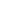 4无纸化流媒体信号处理器产品特点：
标准机柜式设计（2U），内嵌高清、标清视频信号处理模块，同步、异步处理视频信号输入、输出。
1、支持终端网络信号与HDMI、VGA及音频信号编解码转换，任何终端画面及音频（仅限HDMI）可通过此功能输出至矩阵、大屏幕或其他信号显示设备。
2、支持外部HDMI、VGA信号与终端网络信号编解码转换，外部信号（矩阵切换信号、笔记本、多媒体插座等）通过此接口实时转换成网络信号，并广播到到所有与会议终端同步显示。
3、支持1路3.5mm音频输入接口和1路3.5mm音频输出接口，实现音视频同步输入输出。
4、同步信号跟踪功能，智能识别会场同屏广播信号功能，当会场有同步信号时保持实时跟踪并同步输出到输出接口，当会场无同步信号时，输出接口始终显示会议标语；
5、支持显示投票结果、会议标语、电子白板、与会终端同屏画面等
硬件配置应不低于以下要求：
CPU：Intel i3 3.6GHz主频
内存：4GB DDR3 RAM
硬盘：32GB SSD硬盘提供流媒体服务控制软件著作权复印件，加盖制造商公章。5会议话筒主机产品概述：
智能数字会议控制主机，是实现与会议单元及PC管理的重要桥梁，通过面板的导航键盘，配合软件会议管理功能可以实现对所有会议功能进行集中控制。具有多种会议模式选择（发言人数选择、发言模式选择），超强的扩展功能，DSP的声音处理，采用均衡器模块，环境噪音抑制技术。 
功能特点：
会"手拉手"或者"T型"连接模式；
具有音频输入接口，具有多组原音通道输出和输入；
发言人数限制功能：发言单元数量1/2/4/6可调，主席单元不受限制；
支持FIFO，NORMAL，FREE，APPLY多种会议模式；
音频处理采用数字均衡模块降噪处理模块使声音清晰透彻，
支持自动摄像跟踪功能；
配合电话耦合器可以进行远程电话会议；
支持签到、投票表决及数据管理功能；
主机可安装在19英寸标准机柜上。6千兆交换机24个10/100/1000Base-T以太网端口，4个万兆SFP+端口无纸化会议终端无纸化会议终端无纸化会议终端715.6寸升降话筒双面一体终端液晶屏升降器与话筒升降器一体化设计，可实现液晶显示屏与话筒同时升降或者单独升降。
采用15.6寸多点电容触控高清液晶屏，分辨率达到1920×1080,屏幕视角为IPS全视角液晶屏，显示效果清晰亮丽。

触控超薄高清显示屏与超薄圆轴式升降器无外露连接线、无连接背板、无外露螺丝，保证升降显示触控屏整体美观大方。
液晶屏升降器面板具备：上升、暂停、下降、多媒体会议终端开关接口。
液晶屏升降器支持自动仰角14度，保证显示器最佳观看视角与触控角度。
话筒升降器具备自动升降，咪杆自动扶正功能，不论咪杆弯曲任何位置，都能自由上升下降。
内置视像跟踪数字会议话筒。
产品参数：
显示屏可视尺寸：15.6寸
触控类型：10点电容触控
显示屏分辨率：1920*1080
电子铭牌尺寸：10.1英寸
电子铭牌分辨率：1280*800
显示屏视角：IPS全视角
控制方式：面板手动控制、无线遥控控制、RS232、RS485
产品颜色：拉丝银
产品材质：铝合金
话筒产品概述：
嵌入式纯讨论发言单元，安装不占用很多空间，通过超六类网线手拉手连接，组成嵌入式会议发言系统。
话筒秆长度：420mm（标准配置）；
搭配摄像跟踪系统&中控系统，可实现摄像自动跟踪功能；
按键签到功能（配合软件使用）；
118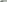 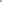 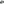 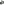 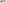 功能特别:

麦克风输入配备优质+48v幻想电源开关
内置专业数码（DSP）效果器带电平灯脚踏开关和双七段图示均衡器
高精度三色电平显示，能准确控制输出电平
60mm 高精度长寿命直滑衰减器
MP3 蓝牙播放器带USB输入
TF卡录音输出
两组AUX辅助输出
电路板采用双面SMT贴片技术，使性能稳定可靠
低噪音的前置放大，具有强大的抗干扰能力
所有锥子均带有静音，AFL,AFL灯
话筒输入：＞1KΩ
线路输入：21dBu 
线路输出：＞10KΩ
主输出：＞100Ω
主输出：+4dBu
高频：12KHz
最大输出：20dBu
高中：2.5KHz
低中：400Hz
低频：80Hz
话筒到主输出：9商用音频功放机立体声道模式4Ω:2x450W
立体声道模式8Ω:2x350W
桥接单声道模式8Ω:900W
频率响应(1W):20Hz-20KHz,+0-1dB
总谐波失真(THD):<0.5%,20Hz-20KHz
互调失真60Hz and 7KHz at 4:1from full rated output to -30dB:≤0.35%
转换速率:>20V/us
电压增益:31dB
阻尼系数(8ohms)10Hz-400Hz:>200
信噪比(以额定输出功率为 参考.20Hz to 20KHz.A计权:>100dB
输入阻抗(额定):
平行:20K ohm
非平行: 10k ohms
电源线规格:插头：10A，250V     电线3x1.0mm1108单元线性阵列音柱适用于室内环境使用并可搭配选用配件支持壁挂
58mm的全频纸盆单元钕磁单元声音清晰度高声音定位清楚
单体纸盆含浸处理，增强刚性，和室外防潮效果                                                                                                                           
水平扩散角110度;100～18kHz工作频段范围广可以不接超低音独立直接功放使用
垂直扩散角7度; 使用射程远; 衰减少; 音压分布平均,近场聆听不刺耳; 远场聆听清楚                                                                                                                                       
全平面波特性低回授啸叫特性;无压缩号角不会造成麦克风回授啸叫
指向性强; 残响低
颜色：黑色/白色
漆料：沙漆211线阵阵列音柱支架壁挂支架，可把音柱悬挂于墙面21会议桌一、材质要求：
1.基材：“刨花板”材质符合国家标准 GB/T 4897—92 有关甲醛释放
量的规定；
2.饰面材料：装饰薄木（木皮）采用美洲进口 A 级直纹胡桃木皮、樱
桃木皮、花梨木皮；厚度不小于 0.6MM；
油漆涂装采用优质 PU（聚酯——聚氨酯）
二、工艺要求：
1.人造板制成的部件要进行封边处理。
2.外表的倒棱、圆角、线形均匀一致，板面平整光滑。
3.各种配件安装严密、平整、端正、牢固，结合处无崩茬或松动，不
得有少件、漏钉、透钉；启闭灵活顺畅，底脚落地平稳。
4.涂饰部件的粗糙度要求精光，内部不涂饰部位细光，隐蔽处粗光。
三、外观要求：
1.整件产品或配套产品风格应一致，有设计内涵。
2.正视面（包括面板）覆面层、涂层光滑平整、无皱皮、开裂现象，
无明显加工痕迹、划痕等缺陷。
3.封边条不允许有透胶、鼓泡等现象。
四、尺寸：≥5000mm*2200mm*780mm。
五、会议桌须按会议升降一体终端尺寸及甲方要求开挖定制嵌槽，保
证升降器面板与会议桌面水平12会议椅1、尺寸规格：560*770*1080左右，木质+皮革，带扶手；
2、面料：优质环保面料，表面光滑，细腻，坐感舒适。无异味，透气性好、回位伸缩性强。
3、板材内架：实木、夹板内架和底框，并经过防潮防腐防虫处理。1机柜42U，600*800*2000mm112集成及辅材包括运输、安装调试、培训、售后服务以及、空开、线缆、线管及各项人工辅材及墙面地面破坏修复等的全部费用。1企业名称法定代表人成立时间住所企业性质注册资金经营范围资质等级单位概况：单位概况：单位概况：单位概况：项目名称投标商名称投标报价小写：大写：小写：大写：小写：大写：供货期质保期备注投标商（盖章）：投标商授权代表（签字）：日期：年月日日期：年月日日期：年月日日期：年月日投标商名称注册资金单位地址近三年取得过的相关荣誉（主管部门颁发）售后服务项目名称时间金额委托单位联系人联系电话报价文件（正本）项目名称： 所投编号：投标商名称：  （加盖公章）地址：电话：传真：报价文件（副本）项目名称： 所投编号：投标商名称：  （加盖公章）地址：电话：传真：唱价一览表项目名称： 所投编号：投标商名称：  （加盖公章）地址：电话：传真：资质证明文件项目名称： 所投编号：投标商名称：  （加盖公章）地址：电话：传真： ―――――――――于2019年11月29日上午10点之前不准启封”加盖印章）―――――――――――▲                                  ↑                               ↑（封口处）